Приложение 1ОПИСАНИЕ ОБЪЕКТОВЛот:    Функциональное  использование - жилая квартира, в одноэтажном   деревянном 7-ми квартирном  доме,  по  адресу:  Ленинградская область, Волховский район, пос. Селиваново, ул.Первомайская д.17 кв.2 кадастровый  номер  47:10:0701001:269, площадью  31,1 кв. м., отопление – печное и центральное, водоснабжение центральное,  санузел отсутствует.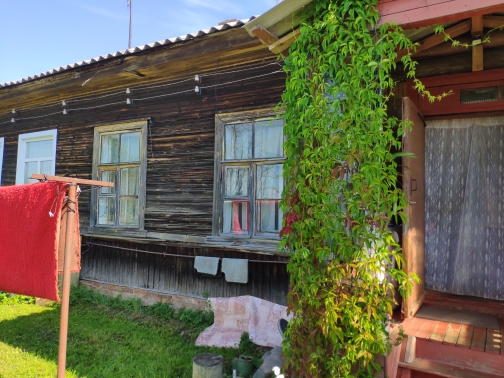 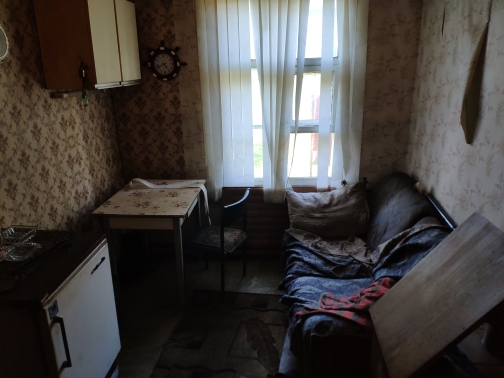 Информация о предыдущих торгах:  уклонение от   подписания договора.Приложение 2Заявка на участиеВаши действительные сертификаты:Инструкция по заполнению электронной формы заявки на участие Раздел « Сведения о процедуре»: поля «Номер извещения», «Наименование процедуры» заполняются автоматически данными из извещения. Раздел « Сведения о лоте»: поля «Номер лота», «Наименование лота» заполняются автоматически данными из извещения. Раздел «Сведения о пользователе»: поля раздела заполняются автоматически данными из регистрационных данных пользователя на площадке. Раздел «Сведения о представителе, подавшем заявку»: поле «ФИО представителя» заполняется автоматически данными из регистрационных сведений пользователя на площадке. Раздел «Сведения и документы»: поле «Согласие соблюдать требования, указанные в извещении и документации»: необходимо выбрать значение «Согласен»; поле «Заявка на участие по форме Организатора процедуры»: необходимо прикрепить файл документа с заявкой, в случае если в поле «Требование к приложению заявки на участие по форме Организатора процедуры» указано значение «Требуется»; поле «Требуемые документы»: необходимо прикрепить файлы документов, указанных Организатором торгов в извещении (документации о торгах); поле «Дополнительные сведения»: могут быть указаны сведения для Организатора процедуры по усмотрению пользователя;- поле «Подтверждение о том, что в составе заявки приложены все документы, указанные в извещении и документации»: необходимо выбрать значение «Подтверждаю».                                                                                              Максимально возможный размер файла документа для загрузки - 51200 кБ. Максимальное допустимое количество прикрепленных файлов документов - 5.Электронная заявка должна быть подписана электронной подписью пользователя.Приложение 3ПЕРЕЧЕНЬ ДОКУМЕНТОВ, ПРИЛАГАЕМЫХ К ЗАЯВКЕОдновременно с Заявкой на участие в аукционе Претенденты представляют электронные образы следующих документов:Юридические лица:1) свидетельство о государственной регистрации и иные учредительные документы претендента.Для иностранных организаций:-выписка из торгового реестра или иные документы, подтверждающие правоспособность организации;- документ о регистрации по месту нахождения; - копия свидетельства о постановке на учет в налоговых органах РФ в случае если деятельность осуществляется через постоянное представительство в РФ;2) свидетельство о постановке на учет в налоговых органах (сертификат о резидентстве для нерезидентов);3) решение органа управления претендента о совершении сделки в случаях, когда такое решение необходимо в соответствии с законодательством, учредительными документами Претендента или соглашением сторон, либо письменное заявление Претендента, что сделка не требует одобрения органов управления; 4) решение об избрании (назначении) единоличного исполнительного органа, принятое органом управления претендента, к компетенции которого уставом отнесен вопрос об избрании (назначении) единоличного исполнительного органа; 5) доверенности на участие в торгах и заключение договора, выданная в порядке, предусмотренном действующим законодательством РФ (если от имени Претендента действует его представитель по доверенности). В случае если доверенность на осуществление действий от имени претендента подписана лицом, уполномоченным единоличным исполнительным органом претендента на предоставление соответствующих полномочий в порядке передоверия, Заявка должна содержать также документ, подтверждающий полномочия такого лица, выдавшего доверенность.Физические лица, в том числе индивидуальные предприниматели:1) копии всех листов документа, удостоверяющего личность.2) доверенность на участие в торгах и заключение договора (если от имени Претендента действует его представитель по доверенности). Все подаваемые Претендентом документы не должны иметь неоговоренных исправлений. Все исправления должны быть надлежащим образом заверены. Печати и подписи, а также реквизиты и текст оригиналов и копий документов должны быть четкими и читаемыми. Подписи на оригиналах и копиях документов должны быть расшифрованы (указывается должность, фамилия и инициалы подписавшегося лица).Приложение 4ПРОЕКТ ДОГОВОРА  №купли-продажи муниципального имущества на аукционе пос.Селиваново	                                                                     «___» ___________ 2023 года                                                                                           Муниципальное образование Селивановское сельское поселение Волховского муниципального района Ленинградской области, Устав зарегистрирован  Управлением Министерства юстиции Российской Федерации по Санкт-Петербургу и  Ленинградской области   23.06.2009 года RU  475033092009001  Свидетельство  о государственной регистрации № 000114 от 01.07.2009, Свидетельство о  включении муниципального образования в государственный реестр муниципальных образований выдано Главным управлением Министерства  юстиции РФ по Северо-Западному федеральному округу 08.02.2006, регистрационный номер RU 47503309, бланк 006253, в лице Администрации  муниципального образования Селивановское  сельское  поселение Волховского муниципального района Ленинградской области (зарегистрирована администрацией Волховского района Ленинградской области  29 июня 1994 года № N422, внесена в ЕГРЮЛ за основным государственным регистрационным номером 1024702051417 Инспекцией МНС РФ по Волховскому району, Ленинградской области 17 декабря  2002 года), действующей  на основании Положения, утвержденного Решением Совета депутатов муниципального образования Селивановское сельское поселение Волховского муниципального района Ленинградской области 23 декабря 2005 года № 27, КПП -471801001 ИНН – 4718002509, место нахождения: 187422, Ленинградская область, Волховский район, поселок Селиваново, улица Советская, дом 7, от  имени  которой  действует глава администрации Петрова  Марина  Федоровна, действующей   на основании Решения Совета депутатов муниципального образования Селивановское сельское поселение Волховского муниципального района Ленинградской области от 01.11.2017 года № 10,  Распоряжении № 35-рк  от   11.11.2019 года. именуемое в дальнейшем «Продавец», с одной стороны и___________________________________, именуемый в дальнейшем «Покупатель», с другой стороны,  заключили настоящий договор о нижеследующем:Предмет договора1.1. По настоящему Договору «Продавец» обязуется передать в собственность «Покупателю», признанному победителем аукциона по продаже муниципального имущества, протокол об итогах аукциона от _____.2023  № _ , муниципальное имущество (далее - Имущество) общей площадью 31,1 кв. м, расположенное по адресу:  Ленинградская область, Волховский район, Селивановское сельское поселение  пос. Селиваново  ул. Первомайская  д.17 кв.1 в сроки, предусмотренные Договором, а «Покупатель» обязуется принять Имущество и уплатить за него цену, предусмотренную Договором.1.2. Квартира общей площадью 16,8 кв. м.,  расположена    на первом этаже  одноэтажного жилого дома, кадастровый номер 47:10:0701001:269, Претензий по техническому состоянию отчуждаемой квартиры на момент заключения договора Покупатель к Продавцу не имеет.    1.3.   Имущество   находится  в  собственности  муниципального образования Селивановское сельское поселение Волховского муниципального района Ленинградской области,  сделана  запись регистрации № 47:10:0701001:269-47/049/2022-2 от  28.07.2022, что подтверждается выпиской из Единого государственного реестра прав на недвижимое имущество и сделок с ним от 02.08.2022г.;                                   2. Цена Договора и порядок расчетов    2.1. Цена Имущества установлена в соответствии с протоколом заседания комиссии  № 3  по продаже  недвижимого муниципального  имущества МО Селивановское сельское поселение Волховского муниципального района Ленинградской  области от  _____2023 г. и составляет _____ (___  тысяч  рублей 00 копеек)               2.2. Оплата Имущества осуществляется Покупателем следующим образом:           в размере, указанном в пункте 2.1 настоящего Договора, на счет Продавца со следующими реквизитами:  Муниципальное образование Селивановское сельское поселение Волховского муниципального района  Ленинградской области  ИНН 4718002509 КПП 470201001 Получатель УФК по Ленинградской области (Администрация муниципальное  образование   Селивановское сельское поселение) Банк получателя Отделение Ленинградское гор. Санкт-Петербург 401 01 810 2000000 100 22 БИК 044106001 ОКТМО 41609461 (КБК  891 1 14 01050 10 0000 410 - Доходы от продажи квартир, находящихся в собственности поселений) до подписания настоящего договора купли-продажи;  Датой оплаты Имущества считается дата внесения наличных средств, гражданами через     банк для зачисления средств на счет, указанный в настоящем пункте Договора.Стороны пришли к соглашению, что данное условие является основанием для регистрации обременения или залога.2.4. Оплата производится не позднее 30 (тридцати) календарных дней  со дня подписания Договора. 3. Срок действия Договора3.1. Настоящий Договор вступает в силу с момента его подписания и действует до полного исполнения ими обязательств по настоящему Договору или до расторжения настоящего Договора в случаях, предусмотренных законодательством.                                         4. Передача Имущества и переход права                                             собственности на Имущество4.1. Передача Имущества Продавцом и принятие его Покупателем осуществляются по подписываемому Сторонами Акту приема-передачи, который составляется  Сторонами  после регистрации перехода права собственности и является приложением  к настоящему Договору.4.2. Переход права, право собственности на Имущество подлежит государственной регистрации в соответствии с Гражданским кодексом Российской Федерации (далее - ГК РФ) и Федеральным законом "О государственной регистрации прав на недвижимое имущество и сделок с ним".4.3. Продавец гарантирует, что продаваемое Имущество не обременено правами третьих лиц,  право собственности на Имущество не оспаривается, Имущество под арестом и другими запрещениями не находится.4.4. Продавец считается выполнившим свои обязательства по настоящему Договору с момента фактической передачи Имущества Покупателю.4.5. Покупатель считается выполнившим свои обязательства по настоящему Договору с момента зачисления на банковский счет Продавца суммы, указанной в разделе 2 Договора и принятия Имущества от Продавца по Акту приема-передачи.4.6.  В данном Имуществе,  на момент  заключения настоящего  договора,  по месту жительства  на регистрационном  учете никто не состоит. 5. Обязанности Сторон5.1. Покупатель обязуется:5.1.1. Полностью оплатить цену Имущества в размере, порядке и сроки, установленные разделом 2 настоящего Договора.5.1.2. Письменно своевременно уведомлять Продавца об изменении своих почтовых и банковских реквизитов. В противном случае все извещения, уведомления, повестки и другие документы, направленные Покупателю по реквизитам, указанным в Договоре, считаются врученными Покупателю.5.1.3.Оплатить расходы, связанные с государственной регистрацией перехода права собственности на Имущество.5.2. Продавец обязуется:5.2.1. Уплатить все налоги и обязательные платежи, начисленные до момента продажи.5.2.2. В течение 7 (семи) календарных дней со дня поступления на его расчетный счет денежных средств за Имущество в полном объеме передать Покупателю Документы и совершить действия, необходимые для государственной регистрации перехода права собственности на Имущество.5.2.3. При получении сведений об изменении реквизитов, указанных в пункте 2.3 настоящего Договора, письменно своевременно уведомить о таком изменении Покупателя.5.2.4. Передать Покупателю Имущество по Акту приема-передачи после  регистрации перехода права собственности.5.2.5. Обязанности Сторон, не урегулированные настоящим Договором, устанавливаются в соответствии с действующим законодательством.6. Ответственность Сторон6.1. В случае нарушения установленного пунктом 2.4 настоящего Договора срока оплаты стоимости Имущества Покупатель уплачивает Продавцу неустойку, устанавливаемую в размере одной трехсотой ставки рефинансирования Центрального банка Российской Федерации, действующей на день выполнения денежного обязательства, от неуплаченной суммы за каждый календарный день просрочки.6.2. Уплата неустойки не освобождает Покупателя от исполнения обязательств по настоящему Договору.6.3. Расторжение настоящего Договора не освобождает Покупателя от уплаты неустойки в случае, если расторжение произведено вследствие нарушения Покупателем своих обязанностей по настоящему Договору.6.4. Ответственность Сторон, не урегулированная настоящим Договором, устанавливается действующим законодательством.7. Рассмотрение споров7.1. Настоящий Договор может быть расторгнут по основаниям, установленным действующим законодательством, в том числе в связи с неоплатой или неполной оплатой Покупателем стоимости Имущества.7.2. Все споры между Сторонами, возникающие по настоящему Договору, разрешаются в соответствии с законодательством Российской Федерации.8. Особые условия Договора8.1. Переход права собственности на Имущество по настоящему Договору подлежит государственной регистрации в Управлении Федеральной службы государственной регистрации, кадастра и картографии по Ленинградской области после исполнения обязательств по оплате Имущества в соответствии с разделом 2 настоящего Договора. Расходы по государственной регистрации перехода права собственности на Имущество несет Покупатель.8.2. Настоящий Договор составлен в 3 (трех) экземплярах, имеющих одинаковую юридическую силу, из которых по одному экземпляру хранится у Сторон, третий экземпляр хранится в делах Управление Федеральной службы государственной регистрации, кадастра и картографии по Ленинградской области	9. Приложения к ДоговоруПриложение.  Акт приема-передачи объекта  недвижимого  Имущества.10.   Подписи СторонПодписи сторон:Продавец:                                                                         Покупатель:______________________                                                 _________________Сведения о процедуреСведения о процедуреТип процедурыАукцион (приватизация)Номер извещенияНаименование процедурыСведения о лотеСведения о лотеНомер лотаНаименование лотаСведения о пользователеСведения о пользователеИННКППОГРНПолное наименованиеСокращенное наименованиеМесто нахожденияПочтовый адресЕ-mailтелефонинформацияВнимание! Документы о пользователе, содержащиеся в регистрационных данных на площадке и актуальные на дату и время окончания срока подачи заявок на участие в торгах, будут направлены на рассмотрение Продавцу/Организатору торгов вместе с заявкой на участиеСведения о представителе, подавшем заявкуСведения о представителе, подавшем заявкуФИО представителяинформацияВнимание! Документы о представителе, подавшем заявку, содержащиеся в регистрационных данный на площадке и актуальные на дату и время окончания срока подачи заявок на участие, будут направлены на рассмотрение Продавцу/Организатору торгов вместе с заявкой на участиеСведения и документызаявлениеПодавая заявку на участие в торгах, физическое лицо или юридическое лицо в лице уполномоченного представителя подтверждает, что на дату подписания заявки ознакомлено с Регламентом электронной площадки, в соответствии с которым осуществляется перечисление задатка для участия в торгах и устанавливается порядок возврата задатка. Физическое лицо, либо представитель юридического лица, действующий от его имени и в его интересах ознакомлен с положениями Федерального закона от 27.07.2006 № 152-ФЗ «О персональных данных», права и обязанности в области защиты персональных данных физическому лицу понятны и такое лицо дает согласие на обработку своих персональных данных и персональных данных доверителя (в случае передоверия)Согласие соблюдатьтребования, указанные визвещении и документации *согласенТребование к приложению заявки на участие по форме Организатора процедурыЗаявка на участие по форме Организатора процедурыТребуемые документыДополнительные сведенияПодтверждение о том, что всоставе заявки приложенывсе документы, указанные визвещении и документации *подтверждаю